Первое заседание 28-созываРЕШЕНИЕ                                                КАРАРОб утверждении решения  Постоянной комиссии  по бюджету, налогам, вопросам муниципальной собственности Совета сельского поселения Мутабашевский сельсовет муниципального района Аскинский район Республики Башкортостаноб избрании председателя Постоянной комиссииВ соответствии со статьей 15 Регламента Совета сельского поселения Мутабашевский сельсовет муниципального района Аскинский район Республики Башкортостан Совет сельского поселения Мутабашевский сельсовет муниципального района Аскинский район Республики Башкортостан р е ш и л:утвердить решение Постоянной комиссии по бюджету, налогам, вопросам муниципальной собственности Совета сельского поселения Мутабашевский сельсовет муниципального района Аскинский район Республики Башкортостан об избрании на должность председателя Постоянной комиссии  по бюджету, налогам, вопросам муниципальной собственности Совета  Назмиева  Айнура  Сагитьяновича – депутата от избирательного округа № 1.Главасельского поселения Мутабашевский сельсовет муниципального района Аскинский районРеспублики БашкортостанА.Г. Файзуллин 24 сентября 2019 года№11БАШҠОРТОСТАН РЕСПУБЛИКАҺЫАСҠЫН  РАЙОНЫ   МУНИЦИПАЛЬ РАЙОНЫНЫҢ МОТАБАШ АУЫЛ  СОВЕТЫАУЫЛ  БИЛӘМӘҺЕ ХӘКИМИӘТЕ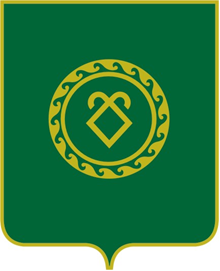 СОВЕТ  СЕЛЬСКОГО ПОСЕЛЕНИЯМУТАБАШЕВСКИЙ СЕЛЬСОВЕТМУНИЦИПАЛЬНОГО РАЙОНААСКИНСКИЙ РАЙОНРЕСПУБЛИКИ  БАШКОРТОСТАН